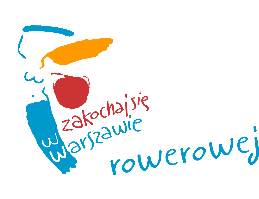 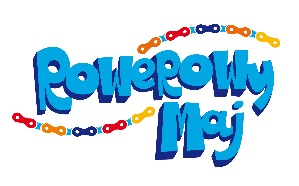 POTWIERDZENIE PRZEPROWADZENIA WARSZTATÓWW dniu …………………………………………… odbyło się …………………………………………. godzin warsztatowych. w Szkole Podstawowej ………………………………………………………………………………zgodnie z listą poniżej:……………………………………………..Data, pieczątka i podpis Dyrektora SzkołyLp.GodzinaKlasaLiczba uczniówIlość godzin warsztatowych1234567891011121314151617181920		Suma: